Restaurant bell‘ARTE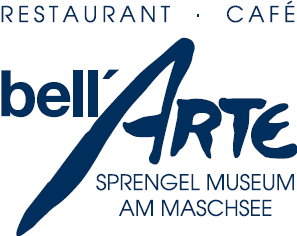 Corona-bedingte Gäste-Registrierung						:_________		__________	____________		 ___________Datum			Uhrzeit Ankunft	bis			TischVorname, Name _____________________ Str., PLZ _________________________Telefon: _________________Weitere GästeVorname Name _____________________ Str., PLZ _________________________Telefon: _________________Vorname Name _____________________ Str., PLZ _________________________Telefon: _________________Vorname Name _____________________ Str., PLZ _________________________Telefon: _________________Vorname Name _____________________ Str., PLZ _________________________Telefon: _________________Vorname Name _____________________ Str., PLZ _________________________Telefon: _________________Weitere Gäste bitte ggf. die Kontaktdaten auf der Rückseite notierenDie hier aufgenommenen Daten werden vertraulich und lediglich für die dadurch ggfs. mögliche, hilfreiche Nachverfolgung von Infektionsketten im Zusammenhang mit der Coronavirus-Pandemie aufgenommen; maximal 4 Wochen gesichert bei der bell’ARTE Gastronomie GmbH aufbewahrt und auf Anfrage an das zuständige Gesundheitsamt weitergegeben.Der Besuch des Restaurants ist eine individuelle Entscheidung jedes Gastes, und insofern von ihr / ihm eigenverantwortlich abzuwägen.				Unterschrift des Reservierenden _____________________________________Restaurant bell‘ARTECorona-bedingte Gäste-Registrierung						Datum:	_________	__________	__________	 ___________			Uhrzeit Ankunft	bis		TischVorname, Name _____________________ Str., PLZ _________________________Telefon: _________________Weitere GästeVorname Name _____________________ Str., PLZ _________________________Telefon: _________________Vorname Name _____________________ Str., PLZ _________________________Telefon: _________________Vorname Name _____________________ Str., PLZ _________________________Telefon: _________________Vorname Name _____________________ Str., PLZ _________________________Telefon: _________________Vorname Name _____________________ Str., PLZ _________________________Telefon: _________________Weitere Gäste bitte ggf. die Kontaktdaten auf der Rückseite notierenDie hier aufgenommenen Daten werden vertraulich und lediglich für die dadurch ggfs. mögliche, hilfreiche Nachverfolgung von Infektionsketten im Zusammenhang mit der Coronavirus-Pandemie aufgenommen; maximal 4 Wochen gesichert bei der bell’ARTE Gastronomie GmbH aufbewahrt und auf Anfrage an das zuständige Gesundheitsamt weitergegeben.Der Besuch des Restaurants ist eine individuelle Entscheidung jedes Gastes, und insofern von ihr / ihm eigenverantwortlich abzuwägen.				Unterschrift des Reservierenden _____________________________________